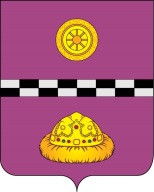 РЕШЕНИЕКЫВКÖРТÖДот  30.04.2014 г.  № 313 г. Емва,  Республика КомиОб утверждении перечня муниципальнойсобственности сельского поселения «Шошка», передаваемого в муниципальную собственностьмуниципального района «Княжпогостский»В соответствии с Федеральным законом от 06.10.2003 № 131-ФЗ «Об общих принципах организации местного самоуправления в Российской Федерации», руководствуясь Положением о порядке управления и распоряжения муниципальной собственностью муниципального района «Княжпогостский», утвержденного решением Совета муниципального района от 29.10.2007. № 58, рассмотрев решение Совета сельского поселения «Шошка» от 25.02.2014 г. № № 3-11/59 «Об утверждении перечня муниципальной собственности сельского поселения «Шошка», передаваемого в муниципальную собственность муниципального района «Княжпогостский», Совет муниципального района «Княжпогостский»Решил:1. Утвердить перечень муниципальной собственности сельского поселения «Шошка», передаваемого в муниципальную собственность муниципального образования муниципального района «Княжпогостский» согласно приложениям №№ 1,2 к настоящему решению.2. Поручить администрации муниципального района «Княжпогостский» осуществить принятие имущества указанного в пункте 1 настоящего решения. 3. Настоящее решение вступает в силу со дня его принятия.Глава муниципального района«Княжпогостский» - председатель Совета района							Н.А. ТуркинаСогласовано: Ивочкин В.И.___________ Панченко И.В._______________             Горетова В.П.__________ Соколова Ю.А._____________Шепеленко Е.М._________Переченьнедвижимого имущества, принимаемого в муниципальную собственность  муниципального образования муниципального района «Княжпогостский»Недвижимое имущество	Приложение № 2к решению Совета муниципального района «Княжпогостский» от 30.04.2014 г. № 313Переченьдвижимого имущества (основных средств), принимаемого в муниципальную собственность  муниципального образования муниципального района «Княжпогостский»№п/пНаименование имуществаАдресПлощадь, кв.м1Сельский клуб, назначение: нежилое, 2-этажный, инв.№ 00.05.000025, лит. АРеспублика Коми, Княжпогостский район, д. Онежье, д. 9259,82Сельский клуб, назначение: нежилое, 1-этажный, инв.№ 00.05.000024, лит. АРеспублика Коми, Княжпогостский район, д. Средняя Отла, д. 34134,4№ п/пРасшифровкаСтоимость имущества, руб.Стоимость имущества, руб.№ п/пНаименованиеКоличествоСтоимость1MACKIE Thump TH-12A активная 2-полосная акустическая система, раздельные усилители класса D и AB, 12*300 Вт НЧ, 100Вт ВЧ, мик./лин. Вход, сквозной выход. 11,6 кг.231942,002NUMARK MP103USB Профессиональный USB/MP3/CD плеер111011,003PEAVEY PV 6 микшер, 4 канала, 4 микрофонных входа XLR, 2 линейных стерео входа, 1 шина AUX, 3-полосные эквалайзеры на каналах 1 и 2, фантомное питание 15007,004Компьютер в комплекте149914,005Музыкальный центр GLM k 5530X караоке112830,006Магнитофон11243,207Микрофон APEXTONEDM-3922040,008Стойка микрофонная «журавль» LK-101B22000,009Костюмы хоровые женские896000,0010Колонка ACM26383,1611Магнитофон «Россия»13623,5512Микрофон «Сатурн»15299,0713Музыкальный центр16505,5614Пожарная сигнализация118931,1215Телевизор «Электрон»17843,2916Телевизор ERISSON 210215253,7017Усилитель «Дуэт»111903,5718Шкаф «Весна»14922,0019DVD BBK-111si12130,0020Магнитофон «Легенда»11418,4821Радиомагнитола12170,5622Конвектро «EDISSON S20UB» 2квт718900,0023Стол письменный22821,9424Стол-тумба24446,0025Шкаф книжный12713,2026Занавески плюшевые21347,0027Одежда сцены13788,0028Звукоусилитель113638,2429Магнитофон13505,7430Магнитофон «Сатурн»13823,4731Музыкальный центр LG LM-K 5530X караоке19719,0032Пожарная сигнализация134547,7633Световой эффект14212,6034Телевизор15253,7035Телевизор «Чайка»15256,2336Телевизор «Орфей»111576,4637Шкаф посудный13648,0038Костюмы фольклорные840000,0039Баян11354,5040Радиомагнитола12170,5641Конвектро «EDISSON S20USB» 2квт1335100,0042Масляный радиатор12907,0043Тумба24446,0044Шкаф книжный25426,4045Занавес для сцены12248,0046Костюм Деда Мороза16000,0047Костюм Снегурочки14000,0048Одежда сцены11216,00